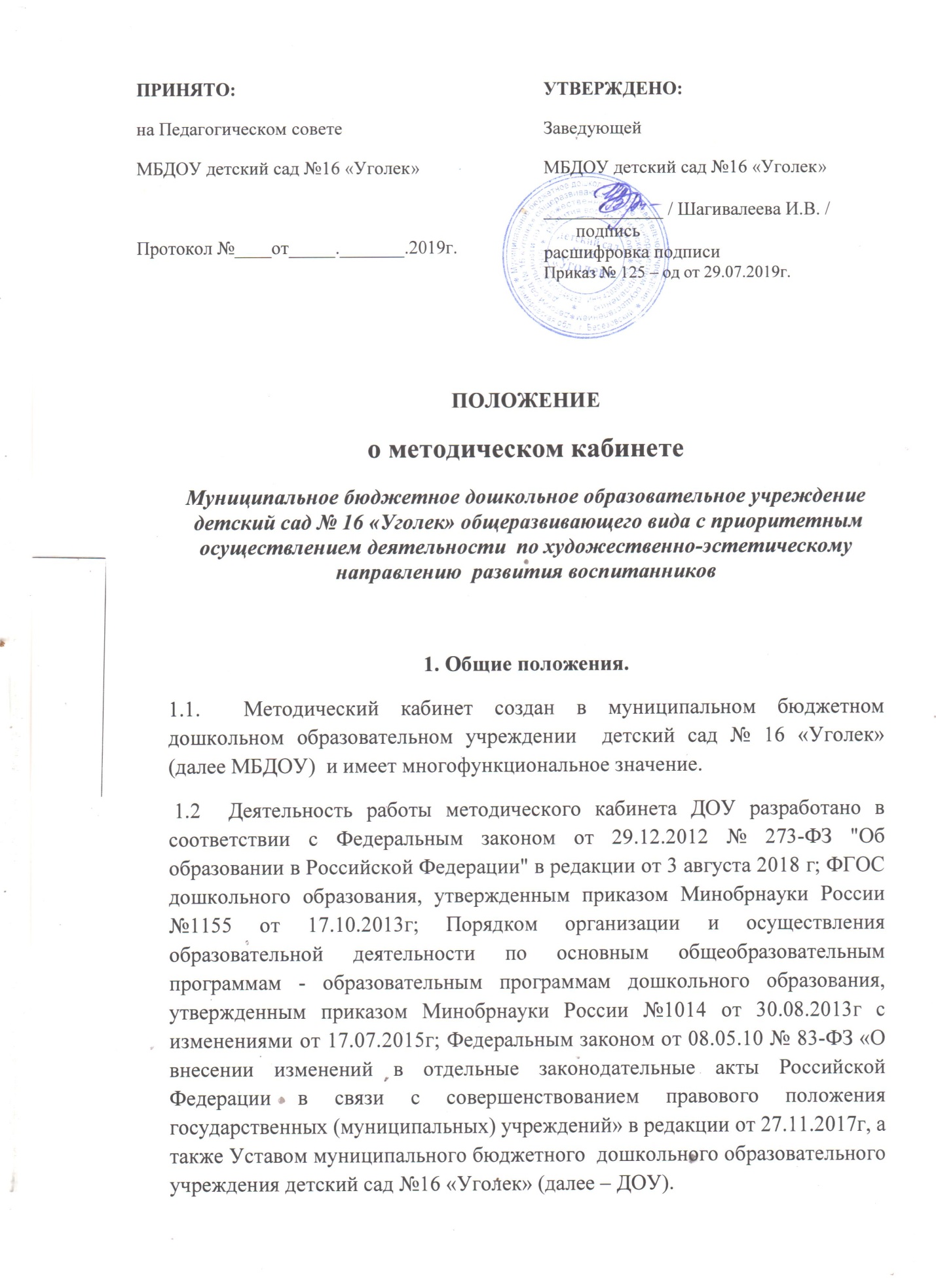  1.3. Кабинет взаимодействует с учреждениями и организациями, осуществляющими информационно-методическое обеспечение дошкольного образования. 1.4. Методический кабинет МБДОУ – это:  центр сбора педагогической информации (нормативные документы, педагогическая и методическая литература, передовой педагогически опыт и т.д.);  центр повышения квалификации педагогов (обеспечение их творческой работы, самообразования и совершенствования педагогического мастерства), центр анализа и обобщения опыта методической работы, накопленного в образовательном учреждении.  1.5. Методический кабинет:  оказывает методическую помощь педагогическим работникам ДОУ в освоении учебных программ, методических материалов, методов обучения, развития и воспитания детей; в организации и управлении образовательным процессом, его психологическом сопровождении; обеспечивает сбор, анализ и систематизацию опыта работы, создает банк данных об эффективных формах работы и их результатах;  создает временные творческие группы по разработке содержания методической работы образовательного учреждения по определенному направлению деятельности. Предоставляет педагогическим кадрам право повышения профессиональной компетентности через различные формы организации методической работы: семинары, консультации, открытые просмотры образовательной деятельности и т.п.;  создает условия педагогическим кадрам образовательного учреждения для ознакомления, как с опытом работы всего педагогического коллектива, так и с опытом отдельных педагогов ДОУ. 1.6. Руководство методическим кабинетом осуществляет старший воспитатель. 1.7. В своей деятельности методический кабинет подотчетен педагогическому совету ДОУ. 2. Цели и задачи методического кабинета. 2.1. Целью деятельности методического кабинета является совершенствование методической работы в ДОУ, создание единого информационного и методического пространства. 2.2. Задачи методического кабинета:  создание условий для непрерывного повышения квалификации педагогических работников;  создание условий для обучения всех участников образовательного процесса новым технологиям обучения и воспитания;  диагностирование запросов и корректировка методических затруднений  педагогов;  развитие и поддержка инициативы педагогов, стремления к творческому росту, проявления своей педагогической индивидуальности;  распространение опыта работы лучших педагогов ДОУ.3. Содержание и основные формы работы.3.1. Методический кабинет организует постоянную методическую работу с педагогами ДОУ. Методический кабинет в соответствии с поставленными задачами осуществляет деятельность по четырѐм ведущим направлениям:      Научно-методическая деятельность:  Выявление, изучение и обобщение на технологическом уровне педагогического опыта.  Выявление затруднений дидактического и методического характера в образовательном процессе и подготовка мероприятий по их устранению.  Организация обучения, проведение лекций, семинаров, курсов для работников ДОУ по вопросам использования в учебном процессе современных аудиовизуальных средств обучения и применения информационных технологий.  Организация процессов аттестации педагогических и руководящих работников ДОУ.  Осуществление методической поддержки педагогических работников, ведущих экспериментальную работу.       Аналитико-обобщающая деятельность по организации учета педагогических кадров ДОУ.  Осуществление планово-прогностической деятельности для организации функционирования ДОУ в режиме развития.           Разработка образовательной программы ДОУ направленной на: - создание условий развития ребенка, открывающих возможности для его позитивной социализации, его личностного развития, развития инициативы и творческих способностей на основе сотрудничества со взрослыми и сверстниками и соответствующим возрасту видам деятельности; - на создание развивающей образовательной среды, которая представляет собой систему условий социализации и индивидуализации детей. Адаптирование программ (вариативных, индивидуальных), новых педагогических технологий и методик обучения в связи с обновлением содержания дошкольного образования в том числе с детьми с ОВЗ.  Определение направленной опытно-экспериментальной (исследовательской) работы.      Составление методических рекомендаций по использованию наиболее эффективных методов и форм обучения и воспитания, направленных на развитие общения, игровой деятельности, познавательных процессов у детей дошкольного возраста.      Информационно-методическая деятельность:  Формирование банка педагогической, нормативно-правовой и методической информации.  Обеспечение информационных, учебно-методических и образовательных потребностей педагогических работников.  Содействие повышению квалификации педагогических работников.  Формирование фонда обучающих видеофильмов и других аудиовизуальных средств обучения по образовательным областям для проведения образовательной деятельности.  Организация электронных библиотек учебных материалов и обеспечение доступа к ним.  Обеспечение фондов учебно-методической литературы. Организационно-методическая деятельность:  Участие в подготовке и проведении научно-практических конференций, педагогических чтений и семинаров.  Подготовка и проведение конкурсов профессионального педагогического мастерства педагогических работников.  Сбор, обработка и анализ информации о результатах воспитательно - образовательной работы.             Мониторинг состояния и формирование банка данных опыто - экспериментальной работы. Организация постоянно действующих семинаров по инновациям.  Изучение и анализ состояния и результатов методической работы,  определение направлений ее совершенствования.  Прогнозирование, планирование и организация повышения квалификации и  профессиональной переподготовки педагогических и руководящих работников образовательных учреждений, оказание им информационно-методической помощи в системе непрерывного образования. Диагностическая деятельность:  Изучение, подбор и разработка материалов по диагностике деятельности педагогов и детей.  Изучение и применение педагогически обоснованных и обеспечивающих высокое качество образования форм, методов обучения и воспитания.  Изучение индивидуальных особенностей ребенка в процессе его развития.  Проведение диагностики на выявление степени готовности ребенка к обучению в школе.  Комплексное оценивание педагогической деятельности и изучение потенциальных возможностей работников ДОУ, выявление обобщение и распространение передового педагогического опыта.  Осуществление контроля и анализа состояния воспитательно - образовательного процесса, его качества. Оценка результативности  педагогического процесса в ДОУ. 3.2. Методический кабинет ДОУ должен иметь следующие материалы:  основополагающие и регламентирующие документы государственной политики в области образования;  электронные адреса образовательных сайтов для работы в Интернет;  методическую литературу, журнальные статьи по актуальным вопросам  деятельности ДОУ;  материалы справочного и рекомендательного характера по оформлению  передового педагогического опыта, творческих проектов, грантов, конкурсных работ;  материалы профессиональных конкурсов; материалы открытых мероприятий;  разработки семинаров, конференций и иных форм работы с педагогическим персоналом;  разработанные педагогами программы кружков, разработки образовательной деятельности;  видеозаписи образовательной деятельности и развлечений;  аналитический банк данных по педагогическому персоналу; стенды, отражающие организацию методической работы в образовательном учреждении. 4. Материальная база.4.1. Методический кабинет финансируется, в соответствии с утвержденной сметой расходов ДОУ. 4.2. Методический кабинет имеет помещение, компьютерную и офисную технику, необходимые для профессиональной деятельности работников, для размещения методической и справочной литературы, проведении совещаний, семинаров и консультаций. 5. Делопроизводство5.1. Документация ведется согласно номенклатуре дел. 5.2. Имеется график работы методического кабинета, утвержденный заведующей ДОУ.